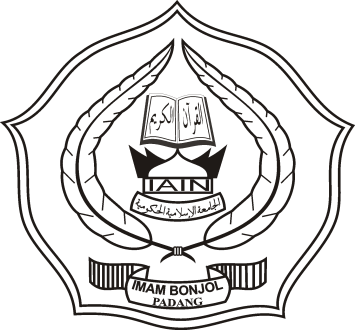 PEMAHAMAN HADIS TENTANG SUTRAH SHALATTESISDiajukan untuk Memenuhi Salah Satu Syarat Guna MencapaiGelar Magister Agama pada Pascasarjana IAIN Imam Bonjol PadangOleh:Rifqul Manan NIM. 088 121784PRODI ILMU AL-QUR`AN DAN TAFSIR PROGRAM PASCASARJANA INSTITUT AGAMA ISLAM NEGERI (IAIN) IMAM BONJOL PADANG 1436 H / 2015 M SURAT PERNYATAANYang bertanda tangan di bawah ini: Nama 				: Rifqul MananNomor Induk Mahasiswa	: 088 12 1784Tempat Tanggal Lahir		: Kasang, 13 Nofember 1985Alamat				: KasangMenyatakan dengan sesungguhnya bahwa tesis dengan judul: “PEMAHAMAN HADIS TENTANG SUTRAH SHALAT”, adalah benar-benar karya asli saya, kecuali kutipan-kutipan yang disebutkan sumbernya. Apabila terdapat kesalahan dan kekeliruan di dalamnya, sepenuhnya menjadi tanggung jawab saya.Demikian surat pernyataan ini saya buat dengan sesungguhnya.Padang, 05 Februari 2015Yang membuat pernyataan, Rifqul MananPERSETUJUAN PEMBIMBINGTesis yang berjudul “PEMAHAMAN HADIS TENTANG SUTRAH SHALAT” oleh Rifqul Manan,  Nim : 088 12 1784,  Prodi Ilmu al-Qur`an dan Tafsir, telah memenuhi persyaratan ilmiah dan dapat disetujui untuk diajukan ke Sidang Munaqasyah. Padang, 04 Maret 2015PENGESAHAN TIM PENGUJITesis dengan judul “PEMAHAMAN HADIS TENTANG SUTRAH SHALAT” yang ditulis oleh Rifqul Manan,  NIM : 088 12 1784,  Prodi Ilmu al-Hadis, telah diperbaiki sesuai dengan permintaan Tim Penguji Munaqasyah yang dilaksanakan tanggal 25 Februari 2015. Demikian untuk dimaklumi.Padang, 04 Maret 2015PEDOMAN TRANSLITERASIKonsonanVocal tunggal atau monoftong bahasa Arab yang lambangnya hanya berupa tanda atau harakat, transliterasinya dalam tulisan Latin dilambangkan dengan huruf sebagai berikut : Tanda fathah (ـــَـ) dilambangkan dengan a. Misalnya : madrasah Tanda kasrah  (ـــِـ) dilambangkan dengan huruf i. Misalnya : TirmiziTanda dhammah (ـــُــ) dilambangkan dengan huruf u. Misalnya : YûsufVocal Rangkap atau Diftong bahasa Arab yang lambangnya berupa gabungan antara harakat dengan huruf, transliterasinya dalam tulisan Latin dilambangkan dengan gabungan huruf sebagai berikut : Vokal rangkap او dilambangkan dengan gabungan huruf a dan huruf w  (aw)Vokal rangkap اي dilambangkan dengan gabungan huruf a dan huruf y (ay)Vokal a panjang 	: âVokal i panjang	: îVokal u panjang	: ûSyiddah ditulis rangkapمفسّرون ditulis Mufassirûnربّ ditulis RabbPembauran/Kata SandangApabila diikuti huruf ”Qamariyyah” ditulis al-, seperti الجمع ditulis al-jam’u, begitu juga dengan huruf ”Syamsiyah”, seperti التراب ditulis al-turâb.Tâ` marbûthah (ة) pada akhir kata transliterasinya adalah h.Hamzah (ء) ditransliterasikan dengan ` bila berada di tengah dan akhir kata.SingkatanSWT	: Subhanahu Wa Ta’ala
SAW	: Sallallahu Alaihi Wassalam
QS.	: Al-Qur’an Surat
h.	: HalamanJil.	: JilidCet.	: CetakanTp.	: Tanpa PenerbitT.th.	: Tanpa Tahun TerbitT.tp.	: Tanpa Tempat TerbitVol.	: VolumeKATA PENGANTARالحَمْدُ للهِ رَب الْعَالمِينَ، الَّذِي لَهُ مُلْكُ السَّمَاوَاتِ وَالْأَرْضِ وَهو عَلَى كُلِّ شَيْءٍ عَلِيمٌ. والصَلاَة والسَلاَم عَلَى أَشْرَفِ الأنْبيَاءِ وَالمُرسَلينَ، نَبِيناَ مُحَمدٍ وعَلىَ آلِه وصَحْبِه أَجْمَعيْنَ.Alhamdulillah, puji syukur ke hadirat Allah SWT yang memberikan  nikmat kesempatan dan kesehatan serta kekuatan kepada penulis sehingga dapat menyelesaikan penulisan tesis ini dengan judul: ”Pemahaman Hadis tentang Sutrah Shalat”. Shalawat dan salam penulis memohon kepada Allah agar disampaikan kepada Nabi Muhammad SAW yang telah membawa risalah Islam dan menyempurnakan akhlak manusia. Penulis menyadari bahwa selesainya penulisan tesis ini sesuai dengan waktu yang direncanakan tidak lepas dari bantuan yang sangat berharga dari berbagai pihak, baik dalam bentuk pikiran, tenaga, waktu dan finansial. Oleh sebab itu, dalam kesempatan ini penulis mengucapkan terima kasih kepada:Bapak Dr. Luqmanul Hakim. selaku pembimbing I dan Urwatul Wusqa. Lc, MA. Ph.D selaku pembimbing II yang telah meluangkan waktu dan memberikan bimbingan kepada penulis selama melakukan penelitian ini. Yang terhormat Bapak Rektor IAIN Imam Bonjol Padang, Prof. Dr. H. Makmur Syarif, SH, M.Ag, Bapak Direktur Pascasarjana Prof. Dr. H. Awiskarni, M.Ag, Bapak Asdir I Pascasarjana Prof. Dr. H. Zulmuqim MA, dan Bapak Kasubag Pascasarjana Zulfis, S.Ag, M.Hum.Kepala perpustakaan Pascasarjana IAIN Imam Bonjol Padang beserta staf yang telah memberikan kemudahan berupa peminjaman buku-buku serta fasilitas lainnya.Seluruh Bapak/Ibu Dosen Pascasarjana IAIN Imam Bonjol Padang yang telah mengajar dan membimbing penulis selama masa studi di kampus ini.Teristimewa kepada Ayahanda Syamsir Alam, Tk. Imam Basa dan Ibunda Yumizar, Kakanda Ahmad Dafri, Khairal, Hudallinnas, Syaidatul Alami, Elfa Marsusi, dan Adik-adik tersayang, Kasratul Masail, Muhammad Nazhif, Mabsutu Rizik dan mertua H.Darwis, Tk. Marajo, Hj. Afnizar, beserta istri tercinta Nelil Fitri, serta seluruh keluarga tercinta yang telah membantu dan memberikan dorongan baik moril maupun materil, sehingga penulis dapat menyelesaikan tesis ini pada waktu yang direncanakan.Ucapan terima kasih kepada teman-teman seperjuangan Program Pascasarjana angkatan 2012 dan semua pihak yang telah membantu dan memotivasi penulis dalam menyelesaikan tesis ini yang tidak mungkin penulis sebutkan satu per satu. Penulis juga menyadari bahwa penelitian ini tidak luput dari segala kekurangan. Untuk itu, penulis mengharapkan kritik dan saran demi kesempurnaan tesis ini. Akhirnya, penulis berharap semoga tesis ini dapat berguna dan bermanfaat bagi mahasiswa, akademisi, dan pengkaji Islam umumnya, terutama  bagi penulis sendiri.Padang, 04 Maret 2015Penulis,Rifqul MananNim: 088 12 1784ABSTRAK	Tesis ini berjudul “Pemahaman Hadis tentang Sutrah Shalat” ditulis oleh Rifqul Manan,  Nim : 088 12 1784,  Prodi Ilmu al-Qur`an dan Tafsir Program Pascasarjana IAIN Imam Bonjol Padang. Tesis ini merupakan sebuah penelitian yang berusaha menganalisa pemahaman hadis tentang sutrah shalat.Penelitian ini dilatarbelakangi oleh beberapa hadis yang dipahami wajibnya menggunakan sutrah pada saat shalat, dan dari hadis yang sama dipahami pula sunah menggunakan sutrah pada saat shalat. Namun pernyataan sunah ini disepakati oleh  pendapat dari mayoritas ulama.Penelitian ini merupakan penelitian kepustakaan (library research). Sumber primer dalam penelitian ini adalah al-Kutub al-Tis'ah (Shahih Al-Bukhari, Shahih Muslim, Sunan al-Tirmizi, Sunan Abu Daud, Sunan al-Nasa’i, Sunan Ibn Majah, Sunan al-Darimi dan Musnad Ahmad bin Hanbal, Muwatha’ Imam Malik) yang memuat hadis-hadis tersebut dengan syarh-nya.(Shahih al-Bukhari dengan syarh-nya: A’lam al-Sunan, Fath al-Bari, Umdah al-Qorilli suruh Shahih al-Bukhari. Shahih Muslim dengan syarh-nya: al-Minhaj, Ikmal al-Akmal, Ikmal al-Muallim bi Fawa’id kitab Muslim. Sunan al-Tirmizi dengan syarh-nya : Aridah al-Ahwazi, Tuhfah al-Ahwazi. Sunan Abu Dawud dengan syarh-nya: Ma’alim as-Sunan, Sunan Abu Dawud. Sunan al-Nasa’i dengan syarh-nya: al-Im’an fi Syarah Sunan al-Nasa’i, Zahr al-Ruba’, Syarh al-Sindi ala Sunan al-Nasa’i).. Sedangkan sumber penunjangnya adalah kitab-kitab dan buku-buku yang relevan dengan kajian ini. Seperti Bustanul Ahbar, mukhtasar Nailul Authar, Sifat Sholat Nabi, Fiqhul Islam, al-Risalat, al Umm, Tamaamul-Minnah, Al-Fatâwâ Al-Fiqhiyyah Al-Kubrâ, Bidâyatul al-Mujtahid, wanihayah al-Muqtasid, Al-Fiqh Al-Islami wa Adîltuh, dan lainnya.Untuk mendapatkan pemahaman yang demikian, dalam penelitian ini, penulis menggunakan metode tematis (maudhu’i), yaitu dengan menghimpun hadis-hadis yang berkaitan dengan permasalahan yang ditetapkan. Kemudian dibahas secara deskriptis analitis, yaitu pemecahan permasalahan yang ada, dengan menggunakan teknik deskriptis yakni penelitian, analisa, dan klasifikasi. Kemudian pendekatan yang penulis gunakan adalah pendekatan tekstual dan pendekatan kontekstual. Dari hasil penelitian yang dilakukan dapat disimpulkan bahwa hukum sutrah itu hanya sampai pada taraf sunah. Karena, sutrah itu hanyalah penyempurnaan shalat saja, sama sekali tidak menentukan keabsahan shalat, juga bukan termasuk bagian shalat. Yang diinginkan dengan sutrah adalah kesempurnaan shalat, jadi tidak wajib. Inilah sisi lain yang mengeluarkan nilai wajib dari perintah menggunakan sutrah menjadi sunah. Mayoritas ulama  mengatakan bahwa menghadap sutrah itu tidaklah wajib melainkan sunah. Mereka punya sudut pandang lain ketika memahami hadis tersebut. Meskipun hadis tentang sutrah itu dengan bentuk perintah, tapi tidak setiap perintah itu berkonsekwensi wajib. Maka perbedaannya bukan pada hal ada dalilnya atau tidak, tapi lebih pada pemahaman hadis apakah sampai taraf wajib atau sunah. DAFTAR ISIHALAMAN JUDUL 		iPERSETUJUAN PENGUJI		iiPENGESAHAN TIM PENGUJI.	 	iiiPEDOMAN TRANSLITERASI 		ivKATA PENGANTAR 		vABSTRAK 		viDAFTAR ISI 		viiBAB I	: PENDAHULUAN.........................................................................	1Latar Belakang Masalah	 	1Rumusan dan Batasan Masalah 		12Tujuan dan Kegunaan Penelitian		13Definisi Operasional		13Tinjauan Kepustakaan 	     15Metode Penelitian 		16BAB II	: METODE DAN PENDEKATAN PEMAHAMAN HADIS...	20Metode Pemahaman Hadis	Metode Analitis (Tahlîliy)		21Metode Tematis (Maudhû’iy)		23Metode Global (Ijmâliy)		25Metode Komparatif (Muqâran)		25Pendekatan Pemahaman HadisPemahaman Hadis Tekstual.		27Pemahaman Hadis Kontekstual		36BAB III	: RIWAYAT-RIWAYAT YANG BEKENAAN DENGANSUTRAH SHALAT……………………………………………... 45Riwayat-riwayat yang menjelaskan tentng anjuran sutrah shalat	.	45Riwayat-riwayat yang menjelaskan tentang Rasul tidak menggunakan sutrah dalam shalat		65BAB IV	: PEMAHAMAN HADIS-HADIS RASULULLAH TENTANGSUTRAH SHALAT…………… ………………………………….78Hadis yang menyatakan penyebab dianjurnya sutrah		79Riwayat-riwayat yang menjelaskan tentang sunnah menggunakan sutrah dalam shalat		87Memahami Hadis dalam Kontek Kekinian.		95Riwayat-riwayat yang menjelaskan tentang bentuk sutrah….	.97BAB V	: PENUTUP …………………………………………………..	108Kesimpulan		108Saran		110	DAFTAR KEPUSTAKAAN		Pembimbing IDr. Luqmanul Hakim, M.AgPembimbing IIUrwatul Wusqa, Lc, MA, Ph.DTim PengujiTim PengujiKetuaProf. Dr. Zulmuqim, M.AgSekretarisDr. Risman Bustamam, M.AgAnggotaAnggotaProf. Dr. Edi Safri       Dr. Lukmanul Hakim, M.AgDr. Ali Sati, M.AgUrwatul Wusqa, MA, Ph.DMengesahkan,Direktur Program Pascasarjana IAIN Imam BonjolProf. Dr. Awis Karni, M.AgNIP: 19611210 198903 1 004Mengesahkan,Direktur Program Pascasarjana IAIN Imam BonjolProf. Dr. Awis Karni, M.AgNIP: 19611210 198903 1 004Huruf ArabHuruf LatinHuruf ArabHuruf LatinاaطThبbظZhتtع’ثtsغGhجjفFحhقQخkhكKدdلLذdzمMرrنNزzوWسsهHشsyء̀̀صshــــــةAhضdhيY